Freitag, 27.05.2022		Einführung Freitag, 10.06.2022		Menschenrecht oder Kapitalanlage?	Pflichtlektüre: Wehrle et. al. „Wie man Menschen zu Wohneigentum bringt.“ In: Geht doch! Ein Buch über bezahlbares Wohnen. Gutach i.Br.: Regiowerk GmbH.Holm, Andrej (2022): Objekt der Rendite. Zur Wohnungsfrage und was Engels noch nicht wissen konnte. Dietz: Berlin, S. 9-26.ibid., S. 85-108. Samstag, 11.06.2022		Was heißt Recht auf wohnen eigentlich? 	Pflichtlektüre: Ingold, Tim (2011): Chapter 10. Building, dwelling, living: how animals and people male themselves at home in the world. In: The Perception of the Environment. Essays on Livelihood, Dwelling and Skill. Routledge: London.Engels, Friedrich (1887): “Zur Wohnungsfrage.” MEW Bd. 21, S. 325-334.Lefebvre, Henri (1991): The production of space. Blackwell Publishing: Malden, S. 68 – 93.Rödl, Florian (2020): „Recht am Boden und Recht auf Wohnen im Bürgerlichen Sozialstaat.“ In: Schönig, Babara; Vollmer, Lisa (Hg.): Wohnungsfragen ohne Ende?! Ressourcen für eine soziale Wohnraumversorgung. transcript: Bielefeld, S. 37 – 48. Schönig, Barbara; Rink, Dieter; Gardemin, Daniel; Holm, Andrej (2017): „Paradigmenwechsel in der kommunalen Wohnungspolitik? Variationen kommunalisierter Wohnungspolitik im transformierten Wohlfahrtsstaat.“ In: Barbehön, Marlon; Münch, Sybille (Hg.): Variationen des Städtischen – Variationen lokaler Politik. Springer: Wiesbaden, S. 25 – 62. Freitag, 08.07.2022 		Konflikte und Dilemmata	PflichtlektüreLoick, Daniel (2016): Der Missbrauch des Eigentums, Teil II. Matthes & Seitz: Berlin, S. 73-80; 90-106; 114-134. May, Sarah (im Erscheinen): „Ökologisch bauen? Knappheit als konstitutives Moment der Bioökonomie: Kulturanthropologische Fragen an ‚grünes Wachstum‘.“ In: Cornelia Kühn (Hg.): Gemeinwohlorientiert - Ökologisch - Sozial? Aushandlungen um alternative Wirtschaftspraktiken in der Zivilgesellschaft. Wiesbaden: Springer VS. Reihe: Bürgergesellschaft und Demokratie. VERTRAULICH! KEINE WEITERGABE!Leue, Vivien (03.April 2022): Umnutzung und neu denken – Konzepte für bezahlbares Wohnen. Hintergrund. Deutschlandfunk. https://www.deutschlandfunk.de/bezahlbarer-wohnraum-deutschland-100.html (abgerufen 24.05.2022). Stadt:radar (November 2021): Boden gewinnen – ist das die Antwort auf die Bodenfrage? Stadt:radar – Der Debattenpodcast der Nationalen Stadtentwicklungspolitik. Marietta Schwarz im Gespräch mit Theo Kötter und Ulrich Soldner. https://stadtradar1.podigee.io/s1e10-boden_gewinnen (abgerufen 24.05.2022). Samstag, 09.07.2022 Wohnen gestalten	Keine Pflichtlektüre Alle Texte sowie weitere Quellen finden sich im Moodle-Kurs zum SeminarBitte tragen Sie sich umgehend im Moodle-Kursraum ein. Das Passwort lautet „Wohnen“. Leistungsformen(1) Hausarbeit Es werden nur Hausarbeiten angenommen, die per Mail mit Fragestellung angemeldet und in der Sprechstunde vorbesprochen wurden.Falls Sie Schwierigkeiten beim Finden einer Fragestellung haben, kommen Sie bitte rechtzeitig in meine Sprechstunde. Abgabe: bis 30.09.2022. Die Zusendung eines PDF per Mail ist ausreichend. (2) Mündliche Prüfung (30/45 Min.)Bitte sprechen Sie möglichst zeitnah nach Bekanntgabe der Prüfer:innen ein Thema ab. Denken Sie daran, dass Sie mit beiden Prüfer:innen ein Thema vereinbaren müssen. Ein Teil der Prüfung sollte zu einem Text sein, den Sie sich selbst erarbeiten, der also noch nicht im Seminar behandelt wurde.Anfahrt zum KWI mit öffentlichen Verkehrsmitteln: Vom Hbf Essen mit U17/U18 bis zum Bismarkplatz oder mit U11/STR107/STR108 zum Rüttenscheider Stern. 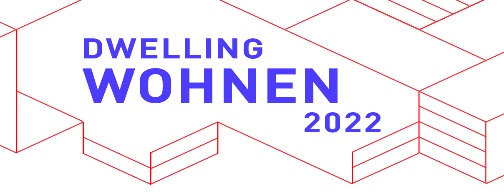 Ein Seminar im Rahmen des KWI Semesterthemas Wohnen – Zwischen Obdach und Design 
Informationen zu einer Vielzahl von Veranstaltungen zum Thema finden Sie unter: www.kulturwissenschaften.de/veranstaltungsformate/wohnen-dwelling/Wohnen – Menschenrecht oder Geldanlage?BA  LA GyGe: M6: Pol. Phil., M8: SE Ästh./Kulturphil./Soz.phil, M11: Prak. Ph. // BA LA HRSGe: M 6A/B: SE Pol. Phil. // B.A. (ab WS 2012/13): M6: Pol. Phil., M8: SE Ästh./Kulturphil./Soz.phil, M11: Prak. Ph.M.A. (ab WS 2012/13): Ic, IIc, IIIc: SE Moralphil./Ang.Ethik/Polit. Phil), Id, IId, IIId: SE Kultur- und Sozialphilosophie // M.Ed. GyGe (ab WS 2014/15): M4, M5, M10, M11 // M.Ed. HRSGe (ab WS 2014/15): M4, M5Sommersemester 2022Freitag, 27.05.2022 14.00 – 16.00 UhrRaum R11 T03 C93Freitag, 10.06.2022 + Samstag 11.06.2022Freitag 08.07.2022 + Samstag 09.07.2022Jeweils von 10.30 – 17.30 UhrAm Kulturwissenschaftlichen Institut Essen (KWI)Goethestraße 3145128 EssenInformationen zur Anfahrt finden Sie hier: https://www.kulturwissenschaften.de/kontakt-anfahrt/ Britta Acksel (M.A.)Dr. Eva Weiler Sprechstunde Eva Weiler: Do. 10:00-11:00 Uhr u. n. V.Bitte immer per E-Mail anmelden!R12 V04 D19 Universitätsstraße 12eva.weiler@uni-due.deTel.: 0201 183-6708Sprechstunde Britta Acksel: nach VereinbarungBitte immer per E-Mail anmelden!KWI, Goethestraße 31Raum 215Britta.acksel@kwi-nrw.de0201 – 1 83 8120